5City of SadievilleP.O. Box 129, 605 Pike Street Sadieville, Kentucky 40370AGENDASPECIAL CITY MEETING WEDNESDAY, AUGUST 11, 2021 – 2:00 P.M.CITY HALLCALL TO ORDERMOMENT OF SILENCEROLL CALL/DETERMINATION OF QUORUM201 MAIN ST. MAINTENANCE DEPTTREE REMOVAL SADIEVILLE SCHOOLCABOOSE PAINTINGPOLICE DEPT COMPUTER POWER SUPPLIESPOLICE DEPT PURCHASESADJOURNMENTJoin Zoom Meeting 
https://us06web.zoom.us/j/82946312509?pwd=VDBwZ1ZjbzkxSHhvTm1UeHFweFRTQT09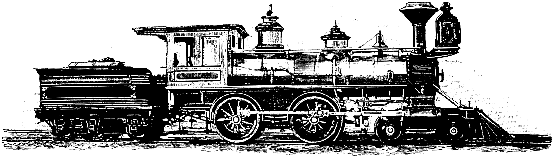 